Chocolate Fudge Cake with Chocolate FrostingIngredients: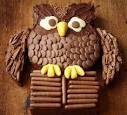 375 mL	sifted flour2 mL	baking soda10 mL	baking powder65 mL	cocoa powder1 mL	salt85 mL	margarine, softened250 mL	brown sugar1	egg250 mL	slightly soured milk (80 mL milk powder & water)2 mL	vanillaPreheat oven to 350 F.Lightly grease a pan with cooking spray.  Using a pencil, trace the bottom of pan onto parchment paper.  Cut out and line bottom of pan with parchment paper.Sift and measure flour.  In a medium bowl, sift flour, baking soda, baking powder, cocoa powder and salt.  Set aside.Prepare milk then slightly sour by adding 5 mL of white vinegar.  Set aside.In a large bowl, cream margarine with brown sugar, then beat in egg and vanilla.Alternately add the dry and wet ingredients to the creamed mixture, starting and ending with dry.  4 additions of dry and 3 additions of wet (dry, wet, dry, wet, dry….).Carefully spoon batter into pan levelling batter and run a knife through the batter to remove large air pockets.Bake for 25-30 minutes.  The cake should spring back when lightly touched and a toothpick comes out clean from the middle.Cool for 10 minutes in pan on cooling rack.  Slide knife along sides of cake and invert onto a cooling rack.  Peel off parchment paper.Cool cake slightly, cover with frosting.Chocolate FrostingIngredients:65 mL	margarine30 mL	cocoa powder30 mL	milk315 mL	 icing sugar2 mL	vanillaMethod:In a pot over medium heat, combine margarine, cocoa and milk.  Heat to boiling, stirring.Remove from heat and mix in icing sugar and vanilla.  Mix until smooth.Pour warm frosting over fudge cake.